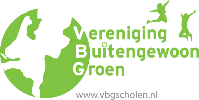   AANMELDINGSFORMULIERVBG-mini studiereis 2021 Nederland30 september t/m  01 oktober 2021 Aanmelden:  dit aanmeldingsformulier intypen, opslaan en retour per mail naar s.potiek@cps.nl Naam VBG-school: …………………………………………………………	Bij het aanmelden gaat de VBG ervan uit dat het bevoegd gezag van de school toestemming verleent voor deelname aan de studiereis en zich conformeert aan het reisschema en kosten. De datum van uw mailbericht met aanmeldingsformulier = datum van aanmelding. Maximaal 2 deelnemers per school.Prijsindicatie ca. € 250,-- / 350,--  p.p. voor twee dagen reis- en verblijfskosten. De overnachting (o.b.v. eenpersoonskamers) wordt aangeraden en is optioneel. Vragen vanuit uw school:      Welke leervragen zijn voor u van belang ?_______________________________________________________________________________________________________________________________________________________________________________________________________________________________________________________________________________________________________________Deel-nemerNAW NAW 1Naam:1Mailadres:1Mobiele telefoonnummer:1Overnachting: ja/nee2Naam:2Mailadres:2Mobiele telefoonnummer:2Overnachting: ja/nee